LES POSITIONS SPATIALES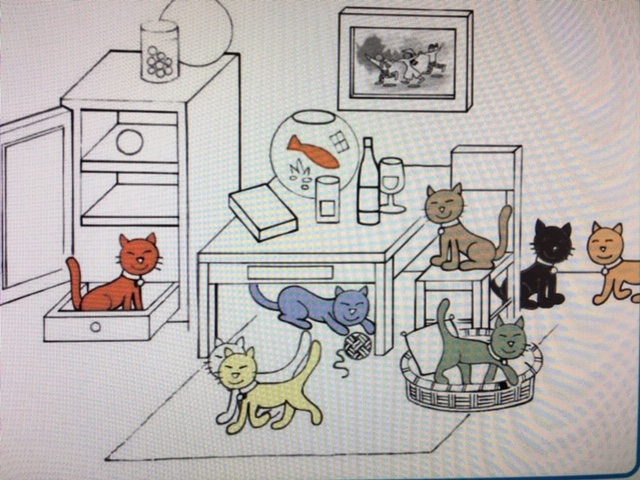 Observe bien l’image et réponds aux questions suivantes : Où est le chat rouge ?Où est la bouteille ?Où est le chat bleu ?Où est le chat noir ?Qui est sur la table ?Où est le poisson ?Où est la pelote de laine ?Qui est à côté du chat blanc ?Chers parents, le but de l’exercice est que l’enfant fasse une phrase complète et qu’il indique la position de l’objet qu’il voit : dans, sur, sous, devant, derrière…Réponses attendues : Le chat rouge est dans le tiroir.La bouteille est sur la table.Le chat bleu est sous la table.Le chat noir est derrière la chaise.Le poisson est dans l’aquarium.La pelote de laine est à côté du chat bleu.Le chat jaune est à côté du chat blanc.